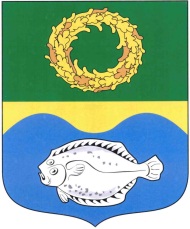 ОКРУЖНОЙ СОВЕТ ДЕПУТАТОВМУНИЦИПАЛЬНОГО ОБРАЗОВАНИЯ«ЗЕЛЕНОГРАДСКИЙ ГОРОДСКОЙ ОКРУГ»КАЛИНИНГРАДСКОЙ ОБЛАСТИ(второго созыва)РЕШЕНИЕ от 21 декабря 2020 года                                                                   № 53 Зеленоградск             О предложении кандидатуры для назначения членом Зеленоградской территориальной избирательной комиссии с правом решающего голосаВ соответствии с пунктом 6 статьи 26 Федерального закона от 12 июня 2002 года № 67-ФЗ «Об основных гарантиях избирательных прав и права на участие в референдуме граждан Российской Федерации», заслушав и обсудив предложение о кандидатуре для назначения членом Зеленоградской территориальной избирательной комиссии с правом решающего голоса, окружной Совет депутатов Зеленоградского городского округаРЕШИЛ: Предложить для назначения членом Зеленоградской территориальной избирательной комиссии с правом решающего голоса Плескач Ирину Владимировну, 28.04.1965 года рождения.Направить решение в Избирательную комиссию Калининградской области.3. Опубликовать решение в газете «Волна» и разместить на официальном сайте органов местного самоуправления Зеленоградского городского округа.Глава Зеленоградского городского округа                        	                 С.В. Кулаков